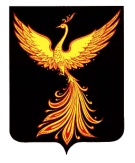 АДМИНИСТРАЦИЯПАЛЕХСКОГО МУНИЦИПАЛЬНОГО РАЙОНА_____________________________________________________________ПОСТАНОВЛЕНИЕот              №          -п          О внесении изменений в постановление администрацииПалехского муниципального района от 01.11.2013 № 706-п«Об утверждении муниципальной программы Палехского муниципального района «Охрана окружающей среды Палехского муниципального района»На основании Устава Палехского муниципального района администрация Палехского муниципального района постановляет:1. Внести в постановление от 01.11.2013  № 706-п  «Об утверждении муниципальной программы Палехского муниципального района «Охрана окружающей среды Палехского муниципального района» следующие изменения:1.1.  Пункт 1 приложения к постановлению изложить в новой редакции (прилагается).1.2 . Приложение 4 Приложения к постановлению изложить в новой редакции (прилагается).2.    Контроль за выполнением постановления возложить на первого заместителя     главы    администрации Палехского      муниципального     района С.И. Кузнецову.3. Настоящее постановление подлежит опубликованию в информационном бюллетене органов местного самоуправления Палехского муниципального района.Глава Палехского             муниципального района                                                         И.В. СтаркинПриложение 1к постановлению  администрацииПалехского муниципального района от _____________ №______ -пПАСПОРТмуниципальной программы Палехского муниципального районаПриложение 2к постановлению  администрацииПалехского муниципального района от _____________ №______ -пПриложение 4 к муниципальной программе Палехского муниципального района«Охрана окружающей среды Палехского района»ПАСПОРТПодпрограммы «Сохранение и предотвращение загрязнения реки Волги»2. Характеристика основных мероприятий подпрограммыНа территории Палехского муниципального района в данный момент отсутствуют очистные сооружения, предполагающие биологическую очистку сточных вод и обеззараживание сточных вод. Очистные сооружения работают в режиме только приемника сточных вод. Обеззараживание сточных вод не производится, осадки сточных вод располагаются на иловых полях очистных сооружений. Данные КОС принимают стоки от 4 тыс. человек. Многоквартирные дома 3-х этажные 2-х этажные здания, школа, здание почты, центр внешкольной работы, детские сады.Требуется строительство очистных сооружений хозяйственно бытовой канализации в п. Палех.          Основная задача: улучшение состояния окружающей среды, способствующей экологической безопасности развития муниципального образования, а также созданию благоприятных условий для проживания.Муниципальная программа предусматривает разработку проектной документации на строительство и реконструкцию очистных сооружений,  строительство на основе современных технологий и материалов (сети, оборудование и сооружения систем коммунального водоснабжения и водоотведения) в соответствии с государственными стандартами качества предоставляемых услуг. Улучшение экологической обстановки, путем внедрения новых технологий водоочистки, очистки канализационных стоков бытового назначения для выполнения требований природо и водоохранных норм.Строительство новых и реконструкция уже существующих систем водоснабжения и водоотведения.Целевые индикаторы (показатели) подпрограммы Ресурсное обеспечение реализации мероприятий подпрограммыНаименование программы«Охрана окружающей среды Палехского района» Срок реализации Программы2014-2022 годыПеречень подпрограмм 1. Обращение с отходами производства и потребления2. Организация проведения мероприятий по содержанию сибиреязвенных скотомогильников3. Организация проведения мероприятий по отлову и содержанию безнадзорных животных4. Сохранение и предотвращение загрязнения реки Волги5. Использование  и  охрана  земель  на территории   Палехского муниципального районаАдминистратор программыАдминистрация Палехского                       муниципального районаОтветственные исполнителиАдминистрация Палехского                         муниципального района (управление муниципального хозяйства)ИсполнителиАдминистрация Палехского                         муниципального района (управление муниципального хозяйства)Цель (цели) программы Целью Программы является улучшение качества окружающей среды посредством реализации  природоохранных мероприятий, в том числе:-рекультивация закрытойсанкционированной свалки ТБО п. Палех.-решение вопросов местного значения по ликвидации несанкционированных свалок.- защита населения от болезней, общих для человека и животных.Повышение уровня экологической культуры и образования населения.Целевые индикаторы (показатели) программы1.Увеличение площади рекультивированных объектов размещения отходов2. Повышение эффективности содержания сибиреязвенных скотомогильников, отдельных захоронений животных, павших от сибирской язвы3. Увеличение количества отловленных безнадзорных животныхОбъем ресурсного обеспечения программы Общий объем бюджетных ассигнований:в 2014 году-  4402247,37 руб.,в 2015 году-  3226011,98 руб.,в 2016 году-  8521720,05 руб.,в 2017 году-  2775630,09 руб.,в 2018 году-  3356266,82 руб.,в 2019 году-  11980116,91 руб.,в 2020 году- 1153604,00 руб.,в 2021 году- 9909,00 руб.,в 2022 году – 9909,00 руб.- бюджет муниципального районав 2014 году- 4176347,37 руб.,в 2015 году- 3136096,66 руб.,в 2016 году-  8509720,05 руб.,в 2017 году-  2158281,73 руб.,в 2018 году-  3185874,82  руб.,в 2019 году-  3047812,91  руб.,в 2020 году-  1000000,00 руб.,в 2021 году – 0,00 руб.,в 2022 году – 0,00 руб.- областной бюджет:в 2014 году - 225900,00 руб.,в 2015 году - 89915,32 руб.,в 2016 году - 12000,00 руб.,в 2017году -  617348,36 руб.,в 2018году -  170392,00 руб.,в 2019году – 8932304,00 руб.,в 2020 году- 153604,00 руб.,в 2021 году- 9909,00 руб.,в 2022 году – 9909,00 руб.- федеральный бюджетв 2014 году-  0,0 руб.,в 2015 году-  0,0 руб.,в 2016 году-  0,0 руб.,в 2017 году-  0,0 руб.,в 2018 году - 0,0 руб.,в 2019 году - 0,0 руб.в 2020 году- 0,0 руб.,в 2021 году- 0,0 руб.,в 2022 году – 0,00 руб.Ожидаемые результаты реализации программы1.  Улучшение качества окружающей среды посредством реализации  природоохранных мероприятий;2. Повышение эффективности защиты населения от болезней, общих для человека и животных;3. Повышение уровня экологической культуры и образования населения.Наименование подпрограммы Сохранение и предотвращение загрязнения реки Волги Срок реализации подпрограммы 2019-2025 гг.Ответственный исполнитель подпрограммыАдминистрация Палехского муниципального района (управление муниципального хозяйства)Исполнители основных мероприятий подпрограммыАдминистрация Палехского муниципального района (управление муниципального хозяйства)Цель (цели) подпрограммы1. Сохранение бассейна реки Волга, в том числе путем уменьшения объемов сброса загрязненных сточных вод из подлежащих очистке в водные объекты Волжского бассейна.2.  Охрана окружающей среды и обеспечение очистки сточных вод до нормативных требований экологической безопасности.Задачи подпрограммыСнижение объёма загрязнённых   сточных вод, разработка проектной документации на строительство и реконструкцию очистных сооружений, проведение реконструкции (модернизация) систем водоснабжения и водоотведения, и строительство очистных сооружений, в том числе с применением наилучших доступных технологий.Объем ресурсного обеспечения подпрограммыОбщий объем бюджетных ассигнований: 2019 год – 0,0 руб.2020 год – 10460522,66 руб.2021 год – 0,0  руб.2022 год – 0,0 руб.2023 год – 0,0 руб.2024 год – 0,0 руб.2025 год – 0,0 руб.- областной бюджет:2019 год –  0,0 руб.2020 год – 8780000,0  руб.2021 год – 0,0 руб.2022 год – 0,0 руб.2023 год – 0,0 руб.2024 год – 0,0 руб.2025 год – 0,0 руб.- бюджет Палехского муниципального района2019 год – 0,0 руб.2020 год – 1462105,26 руб.2021 год – 0,0 руб.2022 год – 0,0 руб.2023 год – 0,0 руб.2024 год – 0,0 руб.2025 год – 0,0 руб.Ожидаемые результаты реализации подпрограммыНастоящая подпрограмма позволит:1. Разработать проектно-сметную документацию на строительство очистных сооружений 2. Осуществить строительство очистных сооружений.3. Уменьшить объем сброса загрязненных сточных вод.4. Реконструировать системы водоснабжения и водоотведения.N п/пНаименование целевого индикатора (показателя)Ед. изм.Значения показателейЗначения показателейЗначения показателейЗначения показателейЗначения показателейЗначения показателейЗначения показателейN п/пНаименование целевого индикатора (показателя)Ед. изм.2019оценка2020оценка2021оценка2022оценка2023оценка2024оценка2025оценка1.Разработка проектной документации на строительство очистных сооруженийШт.02000002.Уровень износа очистных сооружений%100100000003.Уровень износа сетей водоснабжения и водоотведения %808080805050504.Доля ненормативных потерь на сетях водоснабжения %15151515777№ п/пНаименование мероприятия/ Источник ресурсного обеспечения2019202020212022202320242025Подпрограмма, всего0,010460522,660,00,00,00,00,0бюджетные ассигнования0,010460522,660,00,00,00,00,0- областной бюджет0,08780000,00,00,00,00,00,0- бюджет Палехского муниципального района0,01462105,260,00,00,00,00,01.Мероприятия по подпрограмме:а) Разработка проектной и рабочей документации на строительство и (или) реконструкцию комплексов очистных сооружений и систем водоотведенияб) Разработка проектной и рабочей документации на строительство и (или) реконструкцию комплексов очистных сооружений и систем водоотведения (часть II)0,00,07626386,261615719,00,00,00,00,00,02. «Строительство очистных сооружений канализации в п. Палех Палехского района Ивановской области»:1 этап -  Строительство двух технологических линий очистных сооружений канализации и сетей напорной канализации от КНС до очистных сооружений;2 этап – Реконструкция канализационных насосных станций;3 этап – Строительство закольцованной подъездной дороги к очистным сооружениям с выездом на федеральную трассу.«Строительство очистных сооружений канализации в п. Палех Палехского района Ивановской области (часть II)».0,00,00,00,00,0825200627200,0102000,096000,0174800,00,00,00,00,00,03.- Реконструкция систем водоснабжения по ул. Зиновьева, ул. Баканова, ул. Некрасова в п.Палех Ивановской области0,00,00,00,00,00,00,0